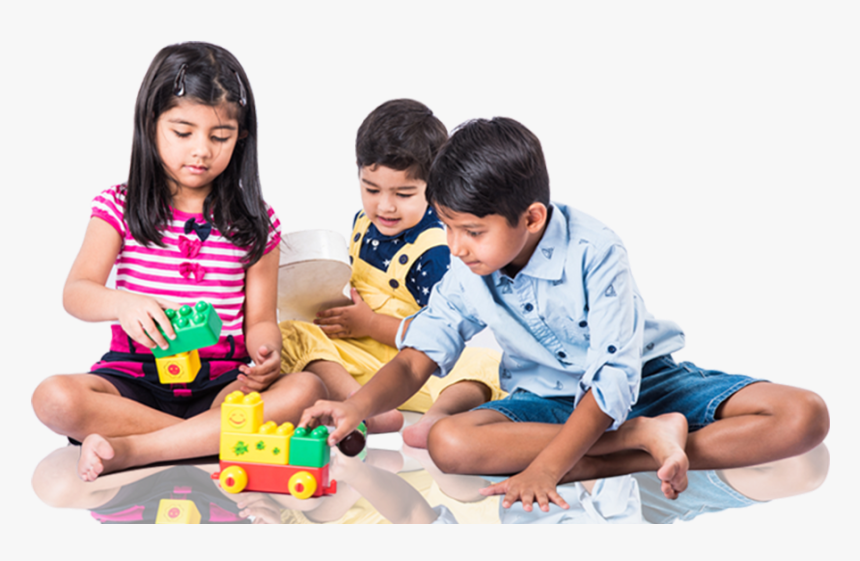 jugar con amigos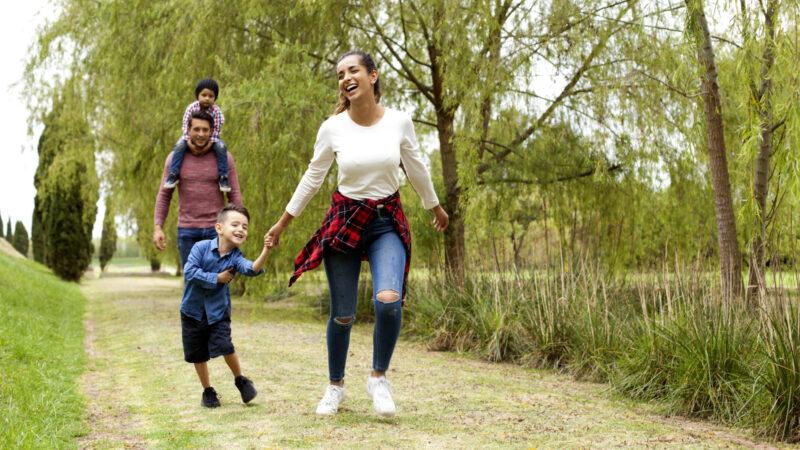 pasear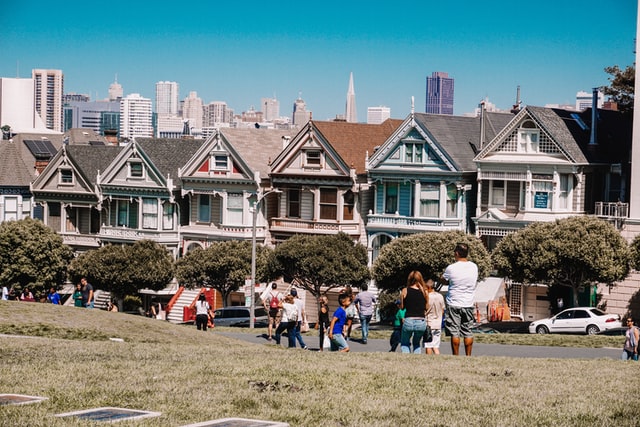 el barrio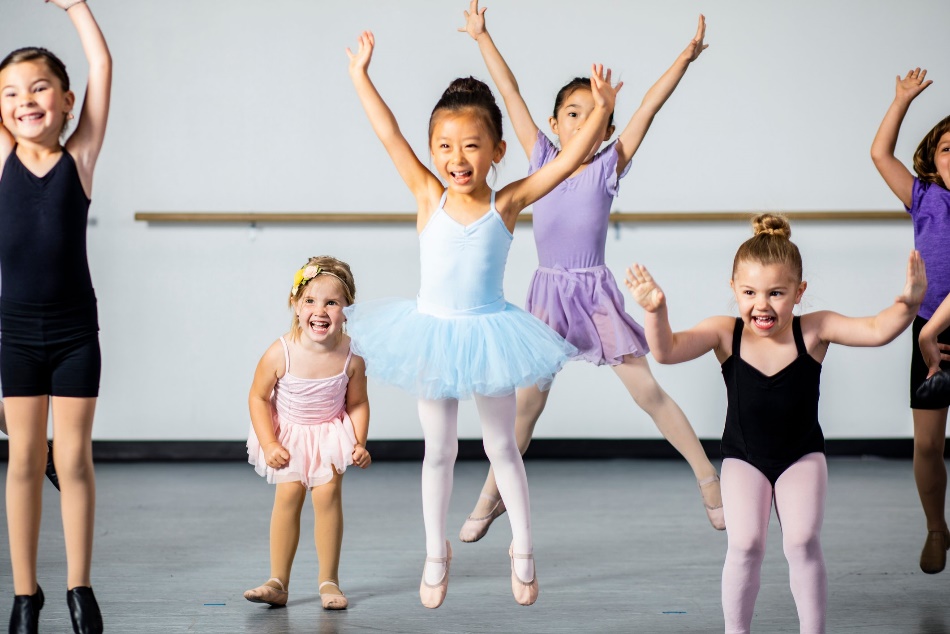 bailar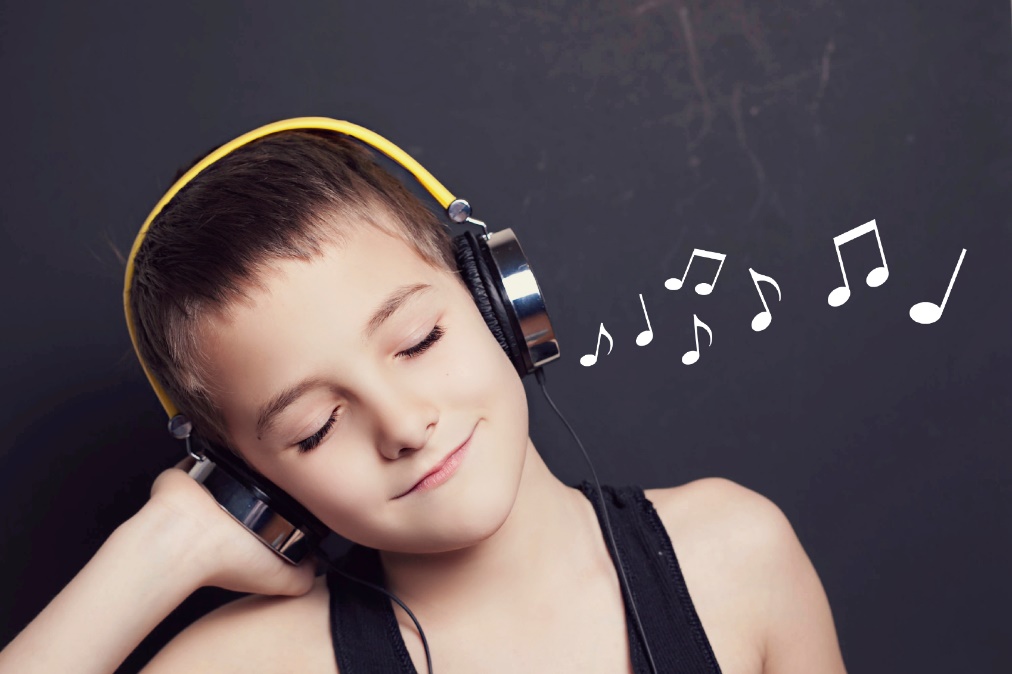 escuchar música jugar videojuegos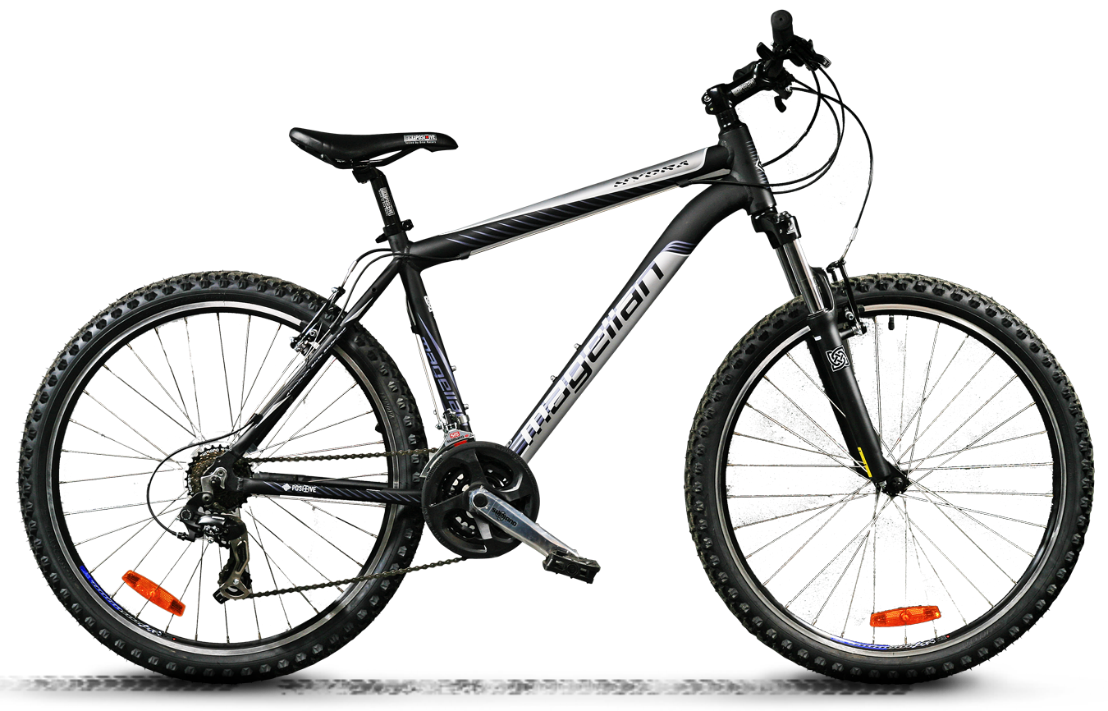 la bicicleta (bici)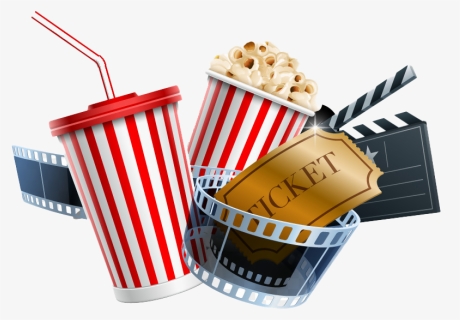 las películas jugar videojuegos